Year 5 Bowden and Fothergill classesNewsletter: 5th November 2018Welcome back! We hope you have had a good break and are ready to work hard. We have lots to be looking forward to this term!Our main topic is the Vikings and we will be making lots of links to other areas of our learning.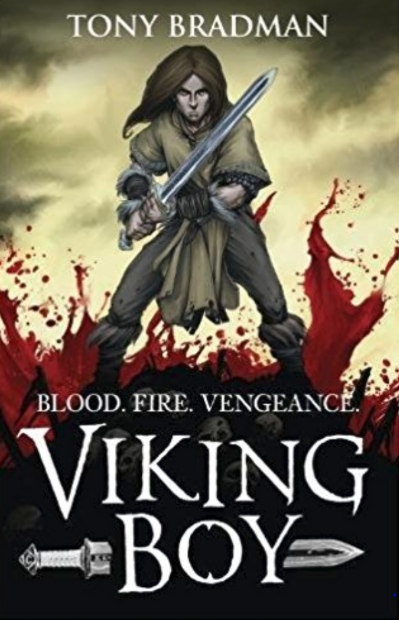 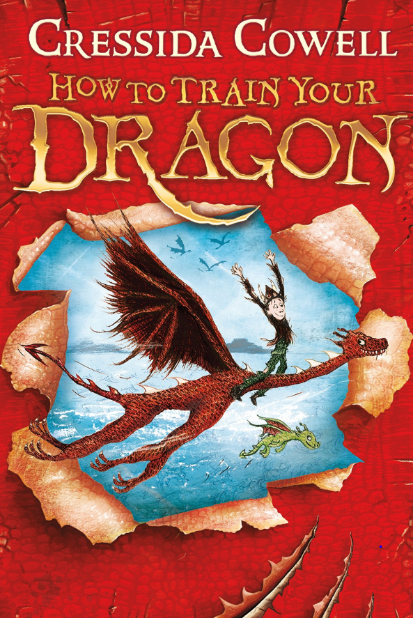 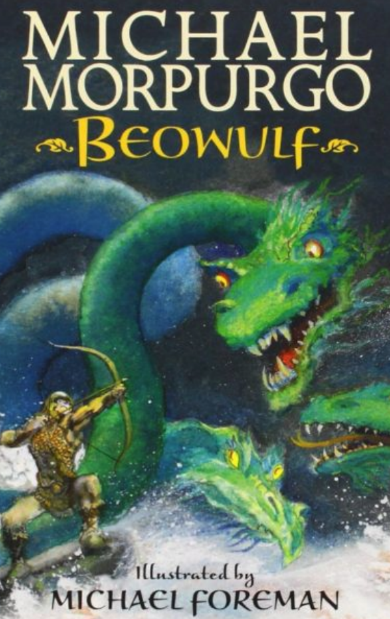 School UniformPlease ensure all uniform is labelled with your name. It is helpful for lunch boxes, bags and PE kit to be labelled too.Homework Homework will be sent home on a weekly basis and will support the children’s learning of vocabulary, grammar, number and topic. Your teacher will arrange with the class the suitable day for homework to be handed in. As always, reading remains a key priority to support learning and children are expected to read regularly at home.PE – ThursdayPlease make sure you bring your PE kit at the beginning of term. We will send it home to be washed at the end of term. Plimsols/trainers, shorts and t-shirts are fine but children will need to bring a sweatshirt to school as the weather gets colder. 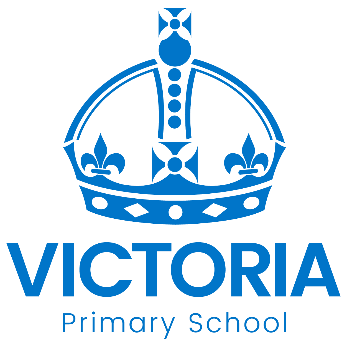 Diary Dates: Autumn 2 2018DateYear GroupTimeEventThursday 8th NovemberYear 6pmWW1 Centenary Football Match EventFriday 9th November AllDayWW1 Centenary ActivitiesMonday 12th November AllWeekNational Anti-bullying WeekTuesday 13th NovemberR – Y5MorningNHS Flu Vaccinations 
Nose Spray not injectionThursday 15th NovemberYear 29.00 – 10.00 amPhonics for Parents workshop & watchFriday 17th NovemberAllDayChildren in Need Charity EventTuesday 20th November All2.00 – 3.30 pmParent and Family Support EventWednesday 21st NovemberAll2.00 – 4.30 pmParent – Teacher MeetingsThursday 22nd NovemberAll3.30 – 6.00 pmParent – Teacher MeetingsTuesday 4th DecemberYear 2AMEnglish Trip to Pantomime 
at Nottingham Playhouse Wednesday 5th DecemberYear 3 - 62.30 – 4.30 pmChoir singing at Christmas Lights 
Switch – on at Bridgeway CentreFriday 7th DecemberR – Y6pmChristingle Experience at 
St George’s ChurchTuesday 11th DecemberNursery & ReceptiontbcChristmas Show for familiesTuesday 18th DecemberYear 1 & 2tbcChristmas Show for familiesWednesday 19th DecemberAll3.15pmSchool Closes for Christmas Holiday